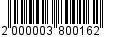 Приложение № 1УТВЕРЖДЕНраспоряжениемадминистрации от ______________ № ________Состав приёмочной комиссии по рассмотрению вопросовпереустройства и (или) перепланировки жилых помещенийна территории МО «Всеволожский муниципальный район» Ленинградской областиПредседатель комиссии:Заместитель председателя комиссии:Члены комиссии:Секретарь комиссии:________________С.В. Ладыгин– начальник управления жилищно-коммунального хозяйства города, дорог и благоустройства;Д.В. Ворончихин– заместитель начальника управления жилищно-коммунального хозяйствагорода, дорог 
и благоустройства.С.А. Константинов– начальник отдела ЖКХ города;С.М. Логвинов– главный специалист отдела ЖКХ города.Пуховая А.И.– ведущий специалист отдела ЖКХ города.